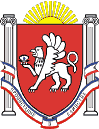 АдминистрацияНовоандреевского сельского поселенияСимферопольского района Республики КрымПОСТАНОВЛЕНИЕ№  145с. Новоандреевка 								            от 11.09.2015г. В связи с образованием земельных участков из земель муниципальной собственности Новоандреевского сельского поселения, руководствуясь  Федеральным законом от 06.10.03 г. № 131-ФЗ «Об общих принципах организации местного самоуправления в Российской Федерации», Приказом Министерства экономического развития Российской Федерации от 30.08.2011 г. №424 «Об утверждении порядка ведения органами местного самоуправления реестров муниципального имущества»,   Уставом муниципального образования Новоандреевское сельское поселение Симферопольского района Республики Крым,  Положением  о порядке ведения Реестра муниципального имущества муниципального образования Новоандреевское сельское поселение Симферопольского района Республики Крым, утвержденного  решением 17 сессии 01 созыва Новоандреевского сельского совета  №98/15 от 29.06.2015 г., Администрация Новоандреевского сельского поселения ПОСТАНОВЛЯЕТ:Включить  в Реестр муниципального имущества муниципального образования Новоандреевское сельское поселение Симферопольского района Республики Крым земельные участки с присвоением реестрового номера согласно приложению.Постановление вступает в силу с момента его подписания.Контроль за выполнением данного постановления оставляю за собой.		Заместитель главы администрацииНовоандреевского сельского поселения					М. Л. Носовский№ п/пРеестровый номерНаименованиенедвижимогоимуществаАдрес(местоположение)недвижимогоимуществаКадастровый     номермуниципального недвижимогоимуществаПлощадь (м2),1234561ЗУ-00060земельный участокс. Новоандреевка,   ул. Абдураманова,1290:12:100401:1915002ЗУ-00061земельный участокс. Новоандреевка,   ул. Абдураманова,1390:12:100401:8314563ЗУ-00062земельный участокс. Новоандреевка,   ул. Абдураманова,1490:12:100401:7115004ЗУ-00063земельный участокс. Новоандреевка,   ул. Абдураманова, 16 90:12:100401:6715005ЗУ-00064земельный участокс. Новоандреевка,   ул. Янтарная, 14  90:12:100401:49812156ЗУ-00065земельный участокс. Новоандреевка,   ул. Янтарная, 16 90:12:100401:49712157ЗУ-00066земельный участокс. Новоандреевка,   ул. Янтарная, 22 90:12:100401:51215008ЗУ-00067земельный участокс. Новоандреевка,   ул. Ясная, 19 90:12:100401:49014429ЗУ-00068земельный участокс. Новоандреевка,   ул. Ясная, 2190:12:100401:90144210ЗУ-00069земельный участокс. Новоандреевка,   ул. Ясная, 2390:12:100401:88144011ЗУ-00070земельный участокс. Новоандреевка,   ул. Крымская, 15  90:12:100401:374110512ЗУ-00071земельный участокс. Новоандреевка,   ул. Школьная,1790:12:100102:62240013ЗУ-00072земельный участокс. Новоандреевка,   ул. Луговая, 4  90:12:100401:489144214ЗУ-00073земельный участокс. Новоандреевка,   ул. Рассветная, 1  90:12:100401:492145315ЗУ-00074земельный участокс. Новоандреевка,   ул. Рассветная, 3  90:12:100401:496145216ЗУ-00075земельный участокс. Новоандреевка,   ул. Марьевская, 56  90:12:100102:442242